                      РОССИЙСКАЯ ФЕДЕРАЦИЯРОСТОВСКАЯ ОБЛАСТЬМУНИЦИПАЛЬНОЕ ОБРАЗОВАНИЕ «КОНСТАНТИНОВСКИЙ РАЙОН»АДМИНИСТРАЦИЯ КОНСТАНТИНОВСКОГО РАЙОНАПОСТАНОВЛЕНИЕВ соответствии с Федеральным законом от 06.10.2003  № 131-ФЗ "Об общих принципах организации местного самоуправления в Российской Федерации", Федеральным законом от 27.07.2010 № 210-ФЗ «Об организации предоставления государственных и муниципальных услуг», Постановлением Правительства Российской Федерации от 30.04.2014 № 403  «Об исчерпывающем перечне процедур в сфере жилищного строительства», Постановлением Администрации Константиновского района от 21.10.2010 № 1166 «Об утверждении перечня муниципальных услуг (функций), предоставляемых органами местного самоуправления Константиновского района и подведомственными им муниципальными учреждениями», Постановлением Администрации Константиновского района от 23.05.2013 № 1013 «Об утверждении порядка разработки и утверждения административных регламентов предоставления муниципальных услуг», в целях актуализации сведений содержащихся в административных регламентах,ПОСТАНОВЛЯЮ:           1. Утвердить административный регламент предоставления муниципальной услуги «Выдача разрешений на установку и эксплуатацию  рекламных конструкций», согласно приложению к настоящему постановлению.           2. Считать утратившими силу:2.1. Постановление Администрации Константиновского района от 23.12.2013 № 2414 «Об утверждении Административного регламента по предоставлению муниципальной услуги «Выдача разрешений на установку  рекламных конструкций» на территории муниципального образования  «Константиновский район». 2.2. Постановление Администрации Константиновского района от 29.12.2015 № 1028 «О внесении изменений в Постановление Администрации Константиновского района от 23.12.2013 года № 2414».          3. Настоящее постановление вступает в силу со дня официального опубликования.         4. Контроль за исполнением постановления возложить на заместителя главы Администрации Константиновского района В.А. Дьячкина.Глава АдминистрацииКонстантиновского района				                               В.Е. КалмыковПриложение к Постановлению АдминистрацииКонстантиновского района от 23.05.2016 № 530Административный регламент
предоставления муниципальной услуги «Выдача разрешений на установку и эксплуатацию рекламных конструкций».1. ОБЩИЕ ПОЛОЖЕНИЯПредмет регулирования административного регламента.Настоящий административный регламент (далее по тексту – Регламент) предоставления муниципальной услуги «Выдача разрешений на установку и эксплуатацию    рекламных конструкций» разработан в целях повышения качества предоставления и доступности муниципальной услуги и создания комфортных условий для ее получения.Регламент определяет сроки и последовательность действий (административных процедур) при осуществлении услуги Администрацией Константиновского района (далее по тексту – Администрация), а также порядок взаимодействия с муниципальным автономным учреждением Константиновского района «Многофункциональный центр предоставления государственных и муниципальных услуг» (далее по тексту – МФЦ), порядок взаимодействия с заявителями, а также порядок взаимодействия с другими органами исполнительной власти при предоставлении муниципальной услуги.Настоящий Административный регламент регулирует отношения, возникающие при выдаче разрешений на установку и эксплуатацию    рекламных конструкций.1.2. Описание заявителей.Получателями муниципальной услуги (далее по тексту – заявители) являются физические и юридические лица, либо их уполномоченный представитель, обратившийся в Администрацию, которая предоставляет муниципальную услугу по запросу в письменной или электронной формах. Прием заявлений также осуществляется в рамках соглашения о взаимодействии в сфере организации предоставления муниципальных услуг по принципу «одного окна» в МФЦ.1.3. Требования к порядку информирования о порядке предоставления муниципальной услуги.Информация о муниципальной услуге предоставляется с использованием средств телефонной связи, при личном письменном или устном обращении заявителя в Администрацию Константиновского района или в МФЦ, а также посредством размещения в информационно-телекоммуникационных сетях общего пользования (в том числе в сети Интернет), в средствах массовой информации.Информирование заявителей о порядке предоставления муниципальной услуги проводится в рабочее время специалистами отдела архитектуры, градостроительства, дорожного строительства, электро,- газоснабжения, транспорта и связи администрации Константиновского района (далее по тексту - Отдел) (при личном обращении, по телефону, устно или письменно) безвозмездно. При ответах на телефонные звонки заявителей должностные лица обязаны подробно и в вежливой (корректной) форме информировать обратившихся по интересующим вопросам:а) о месте нахождения  и графике работы специалистов Отдела;б) о нормативных правовых актах, регламентирующих предоставление муниципальной услуги;в)  при невозможности специалиста, принявшего телефонный звонок, самостоятельно ответить на поставленные вопросы, телефонный звонок должен быть переадресован (переведен) на другое должностное лицо или же обратившемуся гражданину должен быть сообщен телефонный номер, по которому можно получить необходимую информацию; г) время разговора не должно превышать 10 минут;д) иная информация по предоставлению муниципальной услуги предоставляется при личном и письменном обращениях.В любое время с момента подачи заявления о предоставлении муниципальной услуги заявитель имеет право на получение сведений о ходе исполнения услуги при помощи телефона или посредством личного посещения специалистов Отдела или МФЦ.  	Для получения сведений об исполнении услуги заявителем указываются  (называются специалисту) дата подачи заявления, фамилия, имя, отчество заявителя. Заявителю предоставляются сведения о том, на каком этапе исполнения услуги находится  представленный им пакет документов.1.4. Сведения о местонахождении, контактных телефонах, режиме работы Администрации:адрес: 347250, Ростовская область, г. Константиновск, ул. 25 Октября, д. 70, контактные телефоны: (863 93) 2-11-80;приемные дни: понедельник — пятница с 8.00 до 17.00, перерыв с 12.00 до 13.00, выходные дни – суббота, воскресенье.Информация о местонахождении, графике работы и справочных телефонах Администрации, ответственных за предоставление муниципальной услуги, а также о порядке предоставления муниципальной услуги и перечне документов, необходимых для ее получения, размещается:- на интернет-сайте Администрации Константиновского района (www.konstadmin.ru);- на информационных стендах в местах предоставления муниципальной услуги.1.5. Сведения о местонахождении, контактных телефонах, режиме работы МФЦ: - адрес: 347250, Ростовская обл., г. Константиновск, ул. Топилина, 41;- контактные телефоны: (86393) 2-39-03-директор, телефоны для устного информирования по процедуре предоставления муниципальной услуги: (86393) 2-20-14, 2-18-70;- приемные дни:Информация о местонахождении, графике работы и справочных телефонах МФЦ, ответственных за предоставление муниципальной услуги, а также о порядке предоставления муниципальной услуги и перечне документов, необходимых для ее получения, размещается:- на интернет-сайте МФЦ (mfc61.ru);- на информационных стендах в местах предоставления муниципальной услуги.2. Стандарт предоставления муниципальной услуги        2.1. Наименование муниципальной услуги: «Выдача разрешений на установку и эксплуатацию  рекламных конструкций».2.2. Наименование органа непосредственно предоставляющего муниципальную услугу:Муниципальная услуга предоставляется Администрацией Константиновского района в лице начальника Отдела – главного архитектора района (исполнитель услуги).Исполнитель услуги не вправе требовать от заявителя осуществления действий, в том числе согласований, необходимых для получения государственных и муниципальных услуг и связанных с обращением в иные государственные органы, органы местного самоуправления, организации, за исключением получения услуг, включенных в перечень услуг, которые являются необходимыми и обязательными для предоставления государственных услуг.Сведения о местонахождении, контактных телефонах (телефонах для справок), адресах электронной почты, графике (режиме) работы главного архитектора, а также информация о процедуре предоставления муниципальной услуги размещается на официальном  сайте  муниципального образования «Константиновский район»: http://konstadmin.ru.2.3. Результат предоставления муниципальной услуги.Результатами предоставления муниципальной услуги могут являться: 1) Выдача разрешения на установку и эксплуатацию рекламной конструкции; 2)   Мотивированный отказ в предоставлении муниципальной услуги.2.4. Срок предоставления муниципальной услуги.Срок предоставления муниципальной услуги составляет не более  2 месяцев со дня подачи заявления о выдаче разрешений на установку и эксплуатацию  рекламных конструкций.2.5. Перечень нормативных правовых актов, непосредственно регулирующих предоставление  муниципальной услуги.Отношения, возникающие в связи с предоставлением муниципальной услуги, регулируются следующими нормативными правовыми актами:- Федеральный закон от 06.10.2003 года  № 131-ФЗ  «Об общих принципах организации местного самоуправления в Российской Федерации»;- Федеральный закон от 13.03.2006 года  № 38 - ФЗ «О рекламе»;- Федеральный закон от 27.07.2010 № 210-ФЗ «Об организации предоставления государственных и муниципальных услуг»;-  Федеральный закон от 24.11.1995 № 181-ФЗ «О социальной защите инвалидов в Российской Федерации»; - Федеральный закон от 27.07.2006 № 152-ФЗ «О персональных данных»;- Постановление Правительства Российской Федерации от 30.04.2014 № 403  «Об исчерпывающем перечне процедур в сфере жилищного строительства»;– Протокол заседания комиссии по повышению качества и доступности
предоставления   государственных   и   муниципальных   услуг   и   организации
межведомственного взаимодействия в Ростовской области от 17.07.2015 № 2; 
         - муниципальные правовые акты.       2.6. Исчерпывающий перечень документов, необходимых в соответствии с законодательными или иными нормативными правовыми актами для предоставления муниципальной услуги. (При изменении законодательства РФ перечень документов может быть изменен).	Перечень необходимых и обязательных для предоставления муниципальной услуги документов, в том числе при обращении через Портал госуслуг, указан в Приложении № 1 к настоящему Административному регламенту.Заявитель несет ответственность за достоверность представленных сведений и документов.Исполнитель услуги не вправе требовать от заявителя представления документов и сведений, не относящихся к территориальному размещению, внешнему виду и техническим параметрам рекламной конструкции, а также взимать помимо государственной пошлины дополнительную плату за подготовку, оформление, выдачу разрешения и совершение иных связанных с выдачей разрешения действий. При предоставлении муниципальной услуги в электронном виде, в случаях, предусмотренных федеральными законами, универсальная электронная карта является документом, удостоверяющим личность гражданина, права застрахованного лица в системах обязательного страхования, иные права гражданина. В случаях, предусмотренных федеральными законами, постановлениями Правительства Российской Федерации, нормативными правовыми актами субъектов Российской Федерации, муниципальными правовыми актами, универсальная электронная карта является документом, удостоверяющим право гражданина на получение государственных и муниципальных услуг, а также иных услуг.2.7. Исчерпывающий перечень документов, предоставляемых в рамках межведомственного и межуровневого информационного взаимодействия.Перечень документов, необходимых для предоставления муниципальной услуги, которые подлежат предоставлению в рамках межведомственного информационного взаимодействия, и которые заявитель вправе предоставить самостоятельно, указан в Приложении № 2 к настоящему административному регламенту.Не допускается требовать от Заявителя представления документов и информации или осуществления действий, представление или осуществление которых не предусмотрено нормативными правовыми актами, регулирующими отношения, возникающие в связи с предоставлением государственной услуги, а также представления документов и информации, которые в соответствии с нормативными правовыми актами Российской Федерации, нормативными правовыми актами субъектов Российской Федерации и муниципальными правовыми актами находятся в распоряжении государственных органов, предоставляющих государственную услугу, иных государственных органов, органов местного самоуправления и (или) подведомственных государственным органам и органам местного самоуправления организаций, участвующих в предоставлении государственных или муниципальных услуг, за исключением документов, указанных в части 6 статьи 7 Федерального закона от 27.07.2010 № 210-ФЗ «Об организации предоставления государственных и муниципальных услуг».2.8. Исчерпывающий перечень оснований для отказа в приеме документов, необходимых для предоставления муниципальной услуги.	- предоставление документов, имеющих подчистки, помарки, серьезные повреждения, наличие которых не позволяет однозначно истолковать их содержание; 	- отсутствие необходимых реквизитов документа, печатей, подписей.	Основанием для отказа в приеме документов, поданных в электронном виде, является несоответствие поданных документов в электронной форме посредством Портала госуслуг следующим требованиям:- формат электронных документов (электронных образов документов, предоставляемых заявителем) не соответствует требованиям, установленным нормативно-правовыми актами, регламентирующими предоставление муниципальной услуги, размещенными на Портале госуслуг;- качество предоставленных электронных образов документов должно позволять в полном объеме прочитать текст документа и распознать реквизиты документа.2.9. Перечень оснований для отказа в предоставлении муниципальной услуги.Решение об отказе в выдаче разрешения должно быть мотивировано и принято исключительно по следующим основаниям:1) несоответствие проекта рекламной конструкции и ее территориального размещения требованиям технического регламента;2) несоответствие установки рекламной конструкции в заявленном месте схеме размещения рекламных конструкций (в случае, если место установки рекламной конструкции в соответствии с пунктом 2.6. определяется схемой размещения рекламных конструкций);3) нарушение требований нормативных актов по безопасности движения транспорта;4) нарушение требований законодательства Российской Федерации об объектах культурного наследия (памятниках истории и культуры) народов Российской Федерации, их охране и использовании;5) нарушение требований, установленных Федеральным законом от 13.03.2006 года № 38-ФЗ «О рекламе», а именно: - нарушение процедуры заключения договора на установку и эксплуатацию рекламной конструкции на земельном участке, здании или ином недвижимом имуществе, находящемся в муниципальной собственности, на основе торгов (в форме аукциона или конкурса), проводимых в соответствии с законодательством Российской Федерации;- участником торгов (в форме аукциона или конкурса) не вправе быть лицо, занимающее преимущественное положение в сфере распространения наружной рекламы на момент подачи заявки на участие в торгах. Если по результатам проведения аукциона или конкурса лицо приобретает преимущественное положение, данные результаты являются недействительными;- преимущественным положением лица в сфере распространения наружной рекламы на территории муниципального образования «Константиновский район», признается положение лица, при котором его доля в этой сфере на указанных территориях превышает тридцать пять процентов.  Доля лица в сфере распространения наружной рекламы определяется как отношение общей площади информационных полей рекламных конструкций, разрешения на установку которых выданы лицу и его афиллированным лицам на территории Константиновского района, к общей площади информационных полей всех рекламных конструкций, разрешения на установку которых выданы на территории Константиновского района. Под информационным полем рекламной конструкции понимается часть рекламной конструкции, предназначенная для распространения рекламы. При определении общей площади информационных полей рекламных конструкций, разрешения на установку которых выданы одному лицу, учитываются площади информационных полей временных рекламных конструкций. Временными рекламными конструкциями признаются рекламные конструкции, срок размещения которых обусловлен их функциональным назначением и местом установки (строительные сетки, ограждения строительных площадок, мест торговли и иных подобных мест, другие аналогичные технические средства) и составляет не более чем двенадцать месяцев.Перечень оснований для отказа в предоставлении муниципальной услуги изложен в соответствии с Федеральным законом от 13.03.2006 года № 38 - ФЗ «О рекламе», является закрытым и расширению не подлежит.Неполучение или несвоевременное получение документов, запрошенных в  соответствии  с  подпунктом  2.7.  настоящего   раздела,  не  может  являться основанием для отказа в предоставлении муниципальной услуги.Решение об отказе в предоставлении муниципальной услуги может быть обжаловано заявителем в судебном порядке.	2.10. Основания для приостановки предоставления муниципальной услуги не предусмотрены.2.11. Максимальный срок ожидания в очереди при подаче заявления о предоставлении муниципальной услуги и при получении результата предоставления муниципальной услуги не должен превышать 15 минут.Продолжительность  приема у специалистов Отдела или МФЦ при подаче документов не должна превышать 30 минут.2.12. Срок регистрации запроса Заявителя о предоставлении муниципальной услуги.Заявление о предоставлении муниципальной услуги регистрируется в Администрации или МФЦ в день поступления запроса.Приём заявления и документов у Заявителя осуществляет должностное лицо Администрации или МФЦ. Время приёма документов не может превышать 30 минут.2.13. Требования к помещениям, в которых предоставляются муниципальные услуги, к залу ожидания, местам для заполнения запросов о предоставлении муниципальной услуги, информационным стендам с образцами их заполнения и перечнем документов, необходимых для предоставления муниципальной услуги.Требованиями, обеспечивающими предоставления муниципальной услуги являются:1) условия для беспрепятственного доступа к объектам и предоставляемым в них услугам;2) возможность самостоятельного или с помощью сотрудников, предоставляющих услуги, передвижения по территории, на которой расположены объекты, входа в такие объекты и выхода из них;3) возможность посадки в транспортное средство и высадки из него перед входом в объекты, в том числе с использованием кресла-коляски и при необходимости с помощью сотрудников, предоставляющих услуги;4) надлежащее размещение оборудования и носителей информации, необходимых для обеспечения беспрепятственного доступа инвалидов к объектам и услугам с учетом ограничений их жизнедеятельности;5) дублирование необходимой для инвалидов звуковой и зрительной информации, а также надписей, знаков и иной текстовой и графической информации знаками, выполненными рельефно-точечным шрифтом Брайля.Помещения для предоставления муниципальной услуги преимущественно должны размещаться на нижних этажах зданий или в отдельно стоящих зданиях. На прилегающей территории оборудуются места для парковки автотранспортных средств.Помещения, в которых предоставляется муниципальная услуга, должны соответствовать санитарно-гигиеническим правилам и нормативам, правилам пожарной безопасности, безопасности труда. Помещения оборудуются системами кондиционирования (охлаждения и нагревания) и вентилирования воздуха, средствами оповещения о возникновении чрезвычайной ситуации. На видном месте размещаются схемы размещения средств пожаротушения и путей эвакуации людей. Предусматривается оборудование доступного места общественного пользования (туалет). Места ожидания предоставления услуги оборудуются стульями, кресельными секциями.Для ожидания заявителями приёма, заполнения необходимых для получения муниципальной услуги документов отводятся места, оборудованные стульями, столами (стойками) для возможности оформления документов и обеспеченные ручками, бланками документов. Количество мест ожидания определяется исходя из фактической нагрузки и возможности их размещения в помещении. Рабочее место МФЦ должно соответствовать постановлению Правительства РФ от 22 декабря . N 1376 "Об утверждении Правил организации деятельности многофункциональных центров предоставления государственных и муниципальных услуг"2.14. Показатели доступности и качества муниципальной услуги.2.14.1. Показателями оценки доступности муниципальной услуги являются:1) транспортная доступность к местам предоставления муниципальной услуги;2) обеспечение беспрепятственного доступа лиц с ограниченными возможностями передвижения к помещениям, в которых предоставляется муниципальная услуга;3) обеспечение возможности направления запроса по электронной почте;4) размещение информации о порядке предоставления муниципальной услуги на официальном сайте муниципального образования;5) сопровождение инвалидов, имеющих стойкие расстройства функции зрения и самостоятельного передвижения, и оказание им помощи на объектах;6) допуск на объекты сурдопереводчика и тифлосурдопереводчика;7) допуск на объекты собаки-проводника при наличии документа, подтверждающего ее специальное обучение, выданного в соответствии с приказом Министерства труда и социальной защиты Российской Федерации от 22.06.2015 № 386н;8) оказание сотрудниками, предоставляющими услуги, иной необходимой инвалидам помощи в преодолении барьеров, мешающих получению услуг и использованию объектов наравне с другими лицами.2.14.2. Показателями оценки качества предоставления муниципальной услуги являются:1) соблюдение срока предоставления муниципальной услуги;2) отсутствие поданных в установленном порядке жалоб на действия (бездействие) должностных лиц, осуществленные в ходе предоставления муниципальной услугиОсновными требованиями к качеству предоставления муниципальной услуги являются:а) достоверность предоставляемой Заявителям информации о ходе предоставления муниципальной услуги;б) наглядность форм предоставляемой информации об административных процедурах;в) удобство и доступность получения информации Заявителями о порядке предоставления муниципальной услуги.2.15. Иные требования, в том числе учитывающие особенности предоставления муниципальной услуги в электронной форме.Муниципальная услуга предоставляется в электронной форме в соответствии с настоящим административным регламентом в установленном порядке и обеспечивает доступ заявителей к сведениям о муниципальной услуге на едином портале государственных и муниципальных услуг.3. Состав, последовательность и сроки выполнения административных процедур, требования к порядку их выполнения.	Предоставление муниципальной услуги включает в себя следующие административные процедуры:1. Регистрация  заявления и прилагаемых документов. Передача документов из МФЦ в Администрацию Константиновского района (в случае подачи заявления через МФЦ).        2. Прием заявления и представленных документов либо отказ в приеме документов. 3. Принятие решения о выдаче разрешения на установку и эксплуатацию  рекламной конструкции  или об отказе в предоставлении муниципальной услуги с указанием причин отказа.4. Подготовка разрешения на установку и эксплуатацию  рекламных конструкций или отказа в предоставлении муниципальной услуги.5. Получение результата предоставления муниципальной услуги. Передача результата предоставления муниципальной услуги в МФЦ для выдачи заявителю (в случае подачи заявления через МФЦ).Блок-схема последовательности административных процедур приведена в Приложении № 5 к  настоящему административному регламенту.3.1. Регистрация заявления и прилагаемых документов. Передача документов из МФЦ в Администрацию Константиновского района (в случае подачи заявления через МФЦ).Основанием для начала административной процедуры является поступление заявления (Приложение № 3 к  настоящему административному регламенту)  на  имя  главы Администрации района  о выдаче разрешения на установку и эксплуатацию  рекламной конструкции и прилагаемых к заявлению всех необходимых  документов в Администрацию или МФЦ. Запрос регистрируется специалистами Администрации или МФЦ в установленном порядке и направляется главе Администрации района.  В течение 1 дня  глава Администрации района  накладывает резолюцию на заявление об исполнении заявления, направляет заявление и прилагаемые документы заместителю главы Администрации района. В течение 1 дня  заместитель главы Администрации района  накладывает резолюцию  и направляет запрос и прилагаемые документы исполнителю услуги в лице начальника Отдела – главного архитектора. Результатом административной процедуры является регистрация заявления.        Способом фиксации результата выполнения административной процедуры является наложение резолюции на заявление и направление заявления и прилагаемых документов исполнителю услуги.Срок выполнения административной процедуры не более 3 дней.3.2. Прием заявления и представленных документов либо отказ в приеме документов. Основанием для начала административной процедуры является поступление исполнителю муниципальной услуги заявления с резолюцией  заместителя главы Администрации района об исполнении заявления  о выдаче разрешения на установку и эксплуатацию  рекламной конструкции и прилагаемых к нему всех необходимых  документов.Начальник Отдела  проверяет правильность оформления поступивших документов, их соответствие требованиям пункта 2.6. настоящего административного регламента. В случае несоответствия необходимых документов  требованиям, заявителю отказывается в рассмотрении заявления и документов в письменной форме по основаниям, предусмотренным пунктом 2.8. настоящего административного регламента. Результатом административной процедуры является:– принятие заявления к производству;– мотивированный отказ в приеме заявления.Способом фиксации результата выполнения административной процедуры является:- решение Администрации Константиновского района о принятии заявления к производству;- оформление мотивированного отказа в приеме документов.       Срок выполнения административной процедуры не более 12 дней.3.3. Принятие решения о выдаче разрешения на установку и эксплуатацию  рекламной конструкции или об отказе в предоставлении муниципальной услуги с указанием причин отказа.Основанием для начала административной процедуры принятия решения о выдаче разрешений на установку и эксплуатацию  рекламных конструкций или об отказе в предоставлении муниципальной услуги является принятие заявления к производству.В соответствии с требованиями нормативно-правовых актов проводится проверка правильности оформления документов, оценка их соответствия установленным Федеральным законом «О рекламе» требованиям, необходимым и достаточным для принятия соответствующего решения о выдаче разрешений на установку и эксплуатацию  рекламных конструкций или об отказе в предоставлении муниципальной услуги.  Далее, на основании проведенного анализа исполнитель муниципальной услуги принимает решение о выдаче разрешения на установку и эксплуатацию  рекламной конструкции или об отказе в предоставлении муниципальной услуги с указанием причин отказа, предусмотренных пунктом 2.9. настоящего административного регламента. Результатом административной процедуры является принятие решения:– о выдаче разрешения на установку и эксплуатацию  рекламной конструкции;- об отказе в предоставлении муниципальной услуги.Способом фиксации результата выполнения административной процедуры является:- решение Администрации Константиновского района о выдаче разрешения на установку и эксплуатацию  рекламной конструкции;- оформление мотивированного отказа в предоставлении муниципальной услуги.Срок выполнения административной процедуры – 30 дней.3.4. Подготовка разрешения на установку и эксплуатацию  рекламных конструкций или отказа в предоставлении муниципальной услуги.Основанием для начала административной процедуры является принятие решения о выдаче разрешения на установку и эксплуатацию  рекламных конструкций или об отказе в предоставлении муниципальной услуги.В случае принятия решения о выдаче разрешения на установку и эксплуатацию  рекламных конструкций, исполнитель услуги осуществляет подготовку разрешения на установку и эксплуатацию  рекламных конструкций. Разрешение составляется в письменной форме в соответствии с формой  разрешения, утверждённой Решением Собрания депутатов Константиновского района от 20.08.2008 г. № 44 «Об утверждении Положения «О порядке выдачи разрешений на установку рекламных конструкций на территории муниципального образования «Константиновский район», согласно Приложению № 4 к  настоящему административному регламенту. В случае принятия решения об отказе в предоставлении муниципальной услуги, исполнитель услуги подготавливает мотивированный отказ в предоставлении муниципальной услуги.           Результатом административной процедуры является подготовка:– разрешения на установку и эксплуатацию  рекламных конструкций;- мотивированного отказа в предоставлении муниципальной услуги.Способом фиксации результата выполнения административной процедуры является:- оформление разрешения на установку и эксплуатацию  рекламных конструкций;- оформление мотивированного отказа в предоставлении муниципальной услуги.       Срок выполнения административной процедуры – 14 дней.3.5. Получение результата предоставления муниципальной услуги. Передача результата предоставления муниципальной услуги в МФЦ для выдачи заявителю (в случае подачи заявления через МФЦ).Основанием для начала административной процедуры является оформленное в установленном порядке разрешение на установку и эксплуатацию  рекламных конструкций либо мотивированный отказ в предоставлении муниципальной услуги.Результатом административной процедуры является получение заявителем:– разрешения на установку и эксплуатацию  рекламных конструкций;- мотивированного отказа в предоставлении муниципальной услуги.Разрешение на установку и эксплуатацию  рекламных конструкций или отказ в предоставлении муниципальной услуги выдаётся заявителю (уполномоченному им лицу) лично  или направляется в МФЦ (в случае подачи заявления через МФЦ).Способом фиксации результата выполнения административной процедуры является подтверждение заявителем получения документов личной подписью с расшифровкой в соответствующей графе журнала учета выдачи разрешения на установку и эксплуатацию  рекламных конструкций.Срок выполнения административной процедуры – 1 день.4. Формы контроля исполнения административного регламента4.1. Текущий контроль за соблюдением последовательности действий по предоставлению муниципальной услуги, осуществляется непосредственным руководителем органа предоставления муниципальной услуги.4.2. Сотрудник, осуществляющий прием документов, несет персональную ответственность за соблюдение порядка приема и регистрации документов.4.3. Сотрудник, уполномоченный на оформление документов по муниципальной услуге, несет персональную ответственность за соблюдение процедуры оформления и выдачи документов в соответствии настоящим Регламентом предоставления муниципальной услуги.4.4. Текущий контроль осуществляется путем проведения должностным лицом, ответственным за организацию работы по предоставлению муниципальной услуги, проверок соблюдения сотрудниками положений административного регламента и нормативных правовых актов Российской Федерации. Периодичность осуществления текущего контроля устанавливается руководителем органа, предоставляющего муниципальную услугу.4.5. Контроль за полнотой и качеством предоставления муниципальной услуги включает в себя проведение проверок, направленных на выявление и устранение причин и условий, вследствие которых были нарушены права и свободы граждан, а также рассмотрение, принятие решений и подготовку ответов на обращения граждан, содержащих жалобы на решения должностных лиц.4.6. В случае выявления нарушений прав граждан по результатам проведенных проверок в отношении виновных лиц принимаются меры в соответствии с законодательством Российской Федерации.5. Досудебный (внесудебный) порядок обжалования решений и действий (бездействия) Администрации, а также его должностных лиц.5.1. Заявитель имеет право на досудебное (внесудебное) обжалование действий (бездействия) должностных лиц Администрации, а также решений, принятых (осуществляемых) в ходе предоставления Муниципальной услуги (далее - досудебное (внесудебное) обжалование).5.2. Заявитель может обратиться с жалобой, в том числе в следующих случаях:1) нарушение срока регистрации запроса Заявителя о предоставлении Муниципальной услуги;2) нарушение срока предоставления Муниципальной услуги;3) требование у Заявителя документов, не предусмотренных нормативными правовыми актами Российской Федерации, нормативными правовыми актами Ростовской области, муниципальными правовыми актами Администрации Константиновского района для предоставления Муниципальной услуги;4) отказ в приеме документов, предоставление которых предусмотрено нормативными правовыми актами Российской Федерации, нормативными правовыми актами Ростовской области, муниципальными правовыми актами Администрации Константиновского района, у Заявителя для предоставления Муниципальной услуги;5) отказ в предоставлении Муниципальной услуги, если основания отказа не предусмотрены федеральными законами и принятыми в соответствии с ними иными нормативными правовыми актами Российской Федерации, нормативными правовыми актами Ростовской области, муниципальными правовыми актами Администрации Константиновского района; 6) затребование с Заявителя при предоставлении Муниципальной услуги платы, не предусмотренной нормативными правовыми актами Российской Федерации, нормативными правовыми актами Ростовской области, муниципальными правовыми актами Администрации Константиновского района;7) отказ должностного лица Администрации  в исправлении допущенных опечаток и ошибок в выданных в результате предоставления Муниципальной услуги документах, либо нарушение установленного срока таких исправлений.5.3. Жалоба подается в письменной форме на бумажном носителе, в электронной форме Главе Администрации Константиновского района (в его отсутствие - должностному лицу, исполняющему обязанности Главы). Жалоба может быть направлена:- по почте; - через МФЦ;- с использованием сети «Интернет» на электронную почту Администрации;- может быть принята при личном приеме Заявителя.Жалоба должна содержать:1) наименование органа, предоставляющего Муниципальную услугу, либо должностного лица, решения и действия (бездействие) которых обжалуются;2) фамилию, имя, отчество (последнее - при наличии), сведения о месте жительства Заявителя - физического лица либо наименование, сведения о месте нахождения Заявителя - юридического лица, а также номер (номера) контактного телефона (при наличии), адрес (адреса) электронной почты (при наличии) и почтовый адрес, по которым должен быть направлен ответ заявителю;3) сведения об обжалуемых решениях и действиях (бездействии) сотрудников Администрации, либо должностного лица;4) доводы, на основании которых Заявитель не согласен с решением и действием (бездействием) должностного лица Администрации  или специалиста МФЦ. Заявителем могут быть представлены документы (при наличии), подтверждающие доводы Заявителя, либо их копии.В случае если жалоба подается через представителя Заявителя, также представляется документ, подтверждающий полномочия на осуществление действий от имени Заявителя. В качестве документа, подтверждающего полномочия на осуществление действий от имени Заявителя, может быть представлена:а) оформленная в соответствии с законодательством Российской Федерации доверенность (для физических лиц);б) оформленная в соответствии с законодательством Российской Федерации доверенность, заверенная печатью Заявителя и подписанная руководителем заявителя или уполномоченным этим руководителем лицом (для юридических лиц);в) копия решения о назначении или об избрании либо приказа о назначении физического лица на должность, в соответствии с которым такое физическое лицо обладает правом действовать от имени Заявителя без доверенности.Прием жалобы.Прием жалобы в письменной форме осуществляется в месте предоставления услуги (в месте, где Заявитель подавал запрос на получение услуги, нарушение порядка которой обжалуется, либо в месте, где Заявителем получен результат указанной услуги).В электронном виде жалоба может быть подана Заявителем на электронную почту  Администрации.При подаче жалобы в электронном виде жалоба и документ, подтверждающий полномочия представителя Заявителя, могут быть представлены в форме электронных документов, подписанных электронной подписью, вид которой предусмотрен законодательством Российской Федерации, при этом документ, удостоверяющий личность Заявителя, не требуется.5.4. Жалоба рассматривается Администрацией в соответствии с порядком подачи и рассмотрения жалоб на решения и действия (бездействие) Администрации, ее должностных лиц либо муниципальных служащих.Жалоба на нарушение порядка предоставления услуги МФЦ рассматривается в соответствии с порядком рассмотрения жалоб Администрацией. При этом срок рассмотрения жалобы исчисляется со дня регистрации жалобы в Администрации.5.5. В случае подачи Заявителем жалобы через МФЦ, МФЦ обеспечивает ее передачу в Администрацию,  рассмотрение в порядке и сроки, которые установлены соглашением о взаимодействии между МФЦ и Администрацией, но не позднее следующего рабочего дня со дня поступления жалобы.5.6. Сроки рассмотрения жалобы.Жалоба подлежит рассмотрению должностными лицами Администрации, наделенными полномочиями по рассмотрению жалоб в течение 15 (пятнадцати рабочих дней) со дня ее регистрации в Администрации. В случае обжалования отказа в приеме документов у Заявителя либо в исправлении допущенных опечаток и ошибок или в случае обжалования Заявителем нарушения установленного срока таких исправлений жалоба рассматривается в течение 5 рабочих дней со дня ее регистрации.5.7. Основания для приостановления рассмотрения жалобы отсутствуют.5.8. Результат рассмотрения жалобы.По результатам рассмотрения жалобы Администрация, принимает одно из следующих решений:1) удовлетворяет жалобу, в том числе в форме отмены принятого решения, исправления допущенных Администрацией опечаток и ошибок в выданных в результате предоставления документах, возврата Заявителю денежных средств, взимание которых не предусмотрено нормативными правовыми актами Российской Федерации и принятыми в соответствии с ними нормативными правовыми актами Ростовской области, правовыми актами Администрации Константиновского района, а также в иных формах.При удовлетворении жалобы Заявителю выдается результат Муниципальной услуги, не позднее 5 рабочих дней со дня принятия решения, если иное не установлено законодательством Российской Федерации;2) отказывает в удовлетворении жалобы.5.9. Администрация отказывает в удовлетворении жалобы в следующих случаях: а) наличие вступившего в законную силу решения суда, арбитражного суда по жалобе о том же предмете и по тем же основаниям;б) подача жалобы лицом, полномочия которого не подтверждены в порядке, установленном законодательством Российской Федерации, в том числе в соответствии с настоящим регламентом;в) наличие решения по жалобе, принятого ранее в отношении того же заявителя и по тому же предмету жалобы.5.10. Администрация  вправе оставить жалобу без ответа в следующих случаях:а) наличие в жалобе нецензурных либо оскорбительных выражений, угроз жизни, здоровью и имуществу должностного лица, а также членов его семьи;б) отсутствие возможности прочитать какую-либо часть текста жалобы, фамилию, имя, отчество (при наличии) и (или) почтовый адрес Заявителя, указанные в жалобе.5.11. Порядок информирования Заявителя о результатах рассмотрения жалобы.Не позднее дня, следующего за днем принятия решения, Заявителю в письменной форме и, по желанию Заявителя, в электронной форме направляется мотивированный ответ о результатах рассмотрения жалобы.	5.12. Порядок обжалования решения по жалобеЗаявители вправе обжаловать решение по жалобе в судебном порядке в соответствии с подведомственностью дел, установленной процессуальным законодательством Российской Федерации.5.13. Право Заявителя на получение информации и документов, необходимых для обоснования и рассмотрения жалобыЗаявители имеют право обратиться в Администрацию  за получением информации и документов, необходимых для обоснования и рассмотрения жалобы.5.14. Способы информирования Заявителей о порядке подачи и рассмотрения жалобы.Заявитель может получить информацию о порядке подачи и рассмотрения жалобы в письменной форме на основании письменного обращения Заявителя в Администрацию; в устной форме при личном обращении (или по телефонам) в Администрацию,  либо в МФЦ. 5.15. В случае установления в ходе или по результатам рассмотрения жалобы признаков состава административного правонарушения или преступления должностное лицо, наделенное полномочиями по рассмотрению жалоб незамедлительно направляет имеющиеся материалы в органы прокуратуры.Приложение № 1к Административному регламенту предоставления муниципальной услуги «Выдача разрешений на установку и эксплуатацию    рекламных конструкций» Перечень необходимых и обязательных для предоставления муниципальной услуги документов, в том числе при обращении через Портал госуслугПриложение № 2к Административному регламенту предоставления муниципальной услуги «Выдача разрешений на установку и эксплуатацию    рекламных конструкций» Перечень документов, необходимых для предоставления муниципальной услуги, которые подлежат предоставлению в рамках межведомственного информационного взаимодействия, и которые заявитель вправе предоставить самостоятельноПриложение № 3к Административному регламенту предоставления муниципальной услуги «Выдача разрешений на установку и эксплуатацию    рекламных конструкций» Форма заявления о выдаче разрешений на установку и эксплуатацию 	рекламных конструкций 	ЗАЯВЛЕНИЕ Прошу выдать разрешение на установку и эксплуатацию рекламной конструкции типа_____________________________________________________ (стенд, щит, панно, экран, электронное табло, тумба, панель, вывеска, указатель, транспарант, перетяжка, подвес, флаги, воздушные шары, аэростат, и иные объекты)по адресу:____________________________________________________________ на срок с «____»__________ 20___ года по «____»_____________20____года. Характеристика рекламной установки: Ширина       ______        Высота        ____   Количество сторон _____Площадь рекламного поля  _______Световое решение _______Схема и фотография предполагаемого места размещения прилагается. Приложение:1. _______________________________________________________________________________ 2. _______________________________________________________________________________3. _______________________________________________________________________________С правилами, порядком размещения и содержания объектов наружной рекламы ознакомлен, обязуюсь исполнять. Дата_______________                                           Подпись___________________ М.П.Приложение № 4к Административному регламенту предоставления муниципальной услуги «Выдача разрешений на установку и эксплуатацию    рекламных конструкций» АДМИНИСТРАЦИЯ КОНСТАНТИНОВСКОГО РАЙОНАОТДЕЛ АРХИТЕКТУРЫ, ГРАДОСТРОИТЕЛЬСТВА, ДОРОЖНОГО СТРОИТЕЛЬСТВА, ЭЛЕКТРО-, ГАЗОСНАБЖЕНИЯ, ТРАНСПОРТА И СВЯЗИ.. Константиновск, ул. 25 Октября, 70________________________________________________________________________РАЗРЕШЕНИЕ №_________НА УСТАНОВКУ И ЭКСПЛУАТАЦИЮ  РЕКЛАМНОЙ КОНСТРУКЦИИВыдано__________________________________________________________________________(наименование владельца рекламной конструкции)__________________________________________________________________________________________________________Сведения о владельце рекламной конструкции_________________________________________(информация о месте нахождения юридического лица или месте жительства физического лица, номер телефона для оперативной связи)_________________________________________________________________________________Сведения о владельце имущества, к которому прикрепляется рекламная конструкция__________________________________________________________________________________________________________________________________________________________________________Тип рекламной конструкции________________________________________________________Место размещения конструкции_____________________________________________________Разрешение действительно до_______________________________________________________Главный архитекторКонстантиновского района		_________________             __________   _____                                                                                                           (подпись)                                  (расшифровка подписи)_______________                (дата)М.П.Действие настоящего разрешения продленодо    «___» ___________20     г.                  ________________                 ____________________							(подпись)		       (расшифровка подписи)«_  _»______________20___г.МППриложение № 5к Административному регламенту предоставления муниципальной услуги «Выдача разрешений на установку и эксплуатацию    рекламных конструкций» Блок-схема последовательности административных процедурпри предоставлении муниципальной услугиРазработчик: Начальник отдела архитектуры, градостроительства, дорожного строительства,электро-, газоснабжения, транспорта и связи			   С.А.Старцев Количество листов в приложении – 23 листа23.05.2016Константиновск                          № 530Об утверждении административного регламента предоставления муниципальной услуги «Выдача разрешений на установку и эксплуатацию рекламных конструкций»Дни неделиВремя приема (ч.)Понедельник8.00 – 18.00Вторник8.00 – 18.00Среда8.00 – 18.00Четверг8.00 – 18.00Пятница8.00 – 18.00Суббота 8.00 – 13.00ВоскресеньевыходнойБез перерываБез перерыва№п/пНаименование документа1.Заявление на получение разрешения на установку и эксплуатацию    рекламной конструкции (оригинал) на бумажном носителе, оформленное согласно Приложению № 3 к настоящему регламенту.  В случае подачи заявления через Портал госуслуг, заполненные поля интерактивной формы на Портале госуслуг и электронный образ заявления.2.Документ, удостоверяющий  личность заявителя или  представителя заявителя (копия при предъявлении оригинала):– паспорт гражданина Российской Федерации, удостоверяющий личность гражданина Российской Федерации на территории Российской Федерации (для граждан Российской Федерации);
– временное удостоверение личности (для граждан Российской Федерации);
– паспорт гражданина иностранного государства, легализованный на территории Российской Федерации (для иностранных граждан);
– разрешение на временное проживание (для лиц без гражданства);
– вид на жительство (для лиц без гражданства);
– удостоверение беженца в Российской Федерации (для беженцев);
– свидетельство о рассмотрении ходатайства о признании беженцем на территории Российской Федерации по существу (для беженцев);
– свидетельство о предоставлении временного убежища на территории Российской Федерации;- свидетельство о рождении (для лиц, не достигших возраста 14 лет).3.Документ, удостоверяющий права (полномочия) представителя физического или юридического лица, если с заявлением обращается представитель заявителя (копия при предъявлении оригинала):3.1.Для представителей физического лица:
– доверенность, оформленная в установленном законом порядке, на представление интересов заявителя;- свидетельство о рождении;- свидетельство об усыновлении;
– акт органа опеки и попечительства о назначении опекуна или попечителя.3.2.Для представителей юридического лица: 
– доверенность, оформленная в установленном законом порядке, на представление интересов заявителя;
– определение  арбитражного   суда  о  введении  внешнего  управления  и назначении  внешнего  управляющего  (для  организации, в отношении которой введена процедура внешнего управления).4.Выписка из ЕГРИП (для индивидуальных предпринимателей) (копия при предъявлении оригинала).5.Выписка из ЕГРЮЛ (для юридических лиц) (копия при предъявлении оригинала).6.Эскизный проект с фотографическим снимком (документ, определяющий внешний вид рекламной конструкции) (оригинал)7.Схема размещения рекламной конструкции на топографической съемке территории места установки рекламной конструкции в масштабе 1:500 (в случае размещения отдельно стоящих рекламных конструкций) (копия при предъявлении оригинала).8.Проектно-конструкторская разработка рекламной конструкции с указанием материалов, параметров и основных узлов конструкции, подтверждающая безопасность ее эксплуатации (при необходимости) (копия при предъявлении оригинала).9.Договор на установку и эксплуатацию рекламной конструкции между владельцем рекламной конструкции и собственником земельного участка, здания или иного недвижимого имущества, к которому присоединяется рекламная конструкция, либо с лицом, управомоченным собственником такого имущества, в том числе с арендатором (копия при предъявлении оригинала).10.Договор на  установку и эксплуатацию рекламной конструкции с лицом, уполномоченным протоколом общего собрания собственников помещений в многоквартирном доме (копия при предъявлении оригинала).11.Документ, подтверждающий право собственности на объект недвижимого имущества, к которому присоединяется или устанавливается рекламная конструкция (за исключением многоквартирных домов) (копия при предъявлении оригинала).11.1.Правоустанавливающие документы на объект капитального строительства: - Регистрационное удостоверение, выданное уполномоченным органом в порядке, установленном законодательством в месте его издания до момента создания Учреждения юстиции по государственной регистрации прав на недвижимое имущество и сделок с ним на территории Ростовской области (выданное организациями технической инвентаризации);- Договор купли-продажи (удостоверенный нотариусом);- Договор дарения (удостоверенный нотариусом);- Договор мены (удостоверенный нотариусом);- Договор ренты (пожизненного содержания с иждивением) (удостоверенный нотариусом);- Свидетельство о праве на наследство по закону (выданное нотариусом);- Свидетельство о праве на наследство по завещанию (выданное нотариусом);- Решение суда.11.2.Правоустанавливающие документы на земельный участок: - Свидетельство о праве собственности на землю (выданное земельным комитетом, исполнительным комитетом Совета народных депутатов); - Государственный акт о праве пожизненного наследуемого владения земельным участком (праве постоянного (бессрочного) пользования земельным участком) (выданный исполнительным комитетом Совета народных депутатов);- Договор на передачу земельного участка в постоянное (бессрочное) пользование (выданный исполнительным комитетом Совета народных депутатов);- Свидетельство о пожизненном наследуемом владении земельным участком (выданное исполнительным комитетом Совета народных депутатов);- Свидетельство о праве бессрочного (постоянного) пользования землей (выданное земельным комитетом, исполнительным комитетом Совета народных депутатов);- Договор аренды земельного участка (выданный органом местного самоуправления или заключенный между гражданами и (или) юридическими лицами);- Договор купли-продажи (выданный органом местного самоуправления или заключенный между гражданами и (или) юридическими лицами);- Договор мены (заключенный между гражданами и (или) юридическими лицами);- Договор дарения (заключенный между гражданами и (или) юридическими лицами);- Договор о переуступке прав (заключенный между гражданами и (или) юридическими лицами);- Типовой договор о предоставлении в бессрочное пользование земельного участка под строительство индивидуального жилого дома (выданный органом местного самоуправления, исполнительным комитетом Совета народных депутатов);- Решение суда.12.Квитанция, подтверждающая оплату госпошлины (копия при предъявлении оригинала).13.Подтверждение в письменной форме согласия собственника или иного законного владельца недвижимого имущества на присоединение к этому имуществу рекламной конструкции (если заявитель не является собственником или иным законным владельцем недвижимого имущества) (оригинал)14.Протокол общего собрания собственников помещений в многоквартирном доме (оригинал).№п/пНаименование документа1.Выписка из ЕГРИП (для индивидуальных предпринимателей) (копия при предъявлении оригинала)2.Выписка из ЕГРЮЛ (для юридических лиц) (копия при предъявлении оригинала)3.Документ, подтверждающий право собственности на объект недвижимого имущества, к которому присоединяется или устанавливается рекламная конструкция (за исключением многоквартирных домов) (копия при предъявлении оригинала):- выписка из ЕГРП;- сведения из договора аренды, купли-продажи.4.Сведения о госпошлине (квитанция, подтверждающая оплату госпошлины) (копия при предъявлении оригинала).Главе Администрации Константиновского района_______________________________________Для физических лиц и индивидуальных предпринимателей:от _____________________________________Ф. И. О. паспорт ________________________________                 (серия, №, кем, когда выдан)адрес___________________________________Для юридических лиц:от______________________________________наименование, адрес, ОГРН_______________________________________________контактный телефон______________________Регистрация заявления и прилагаемых документов.Прием заявления и представленных документов к производству Отказ в приеме документовПринятие решения о  выдаче разрешения на установку и эксплуатацию  рекламной конструкции или об отказе в предоставлении муниципальной услугиПодготовка   разрешения на установку и эксплуатацию  рекламной конструкции Отказ в предоставлении муниципальной услугиПолучение результата предоставления муниципальной услуги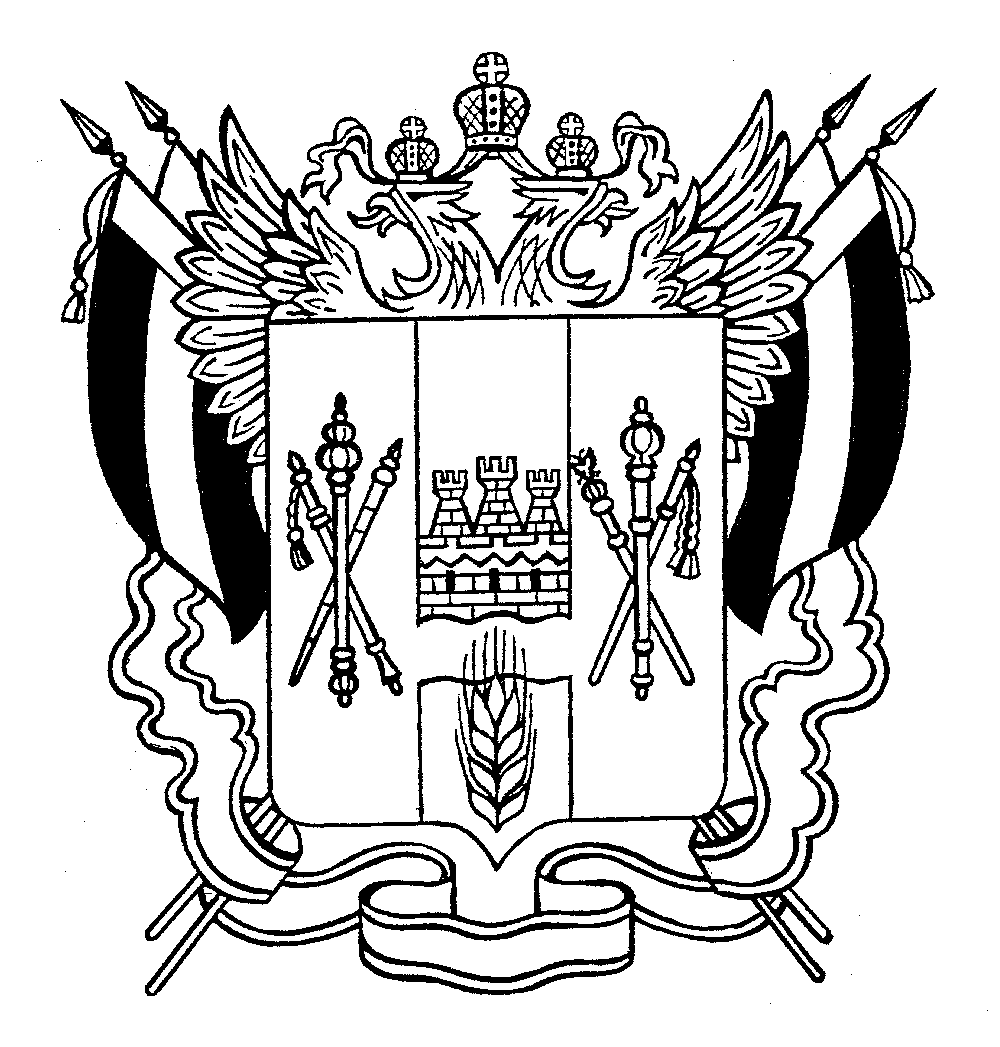 